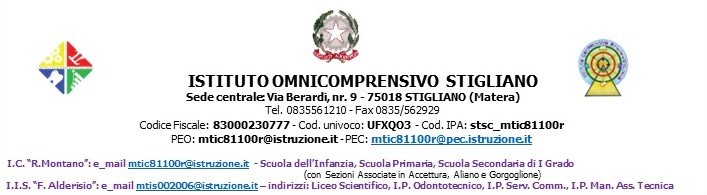 AL DIRIGENTE SCOLASTICOIstituto OmnicomprensivoSTIGLIANO  OGGETTO: Richiesta recupero ore già prestateIl/La  sottoscritto/a _____________________________________ docente di:□ Scuola Infanzia       □ Primaria       □ Secondaria di I Grado  □ Secondaria di I Grado        □ Religione Cattolica  con contratto  individuale di lavoro  □  a tempo indeterminato  □ a tempo determinato, nel plesso di  □  Stigliano   □   Accettura   □  Aliano □  Gorgoglione       consapevole che  il recupero di ore prestate è subordinato alla possibilità della sostituzione con personale senza oneri per l’amministrazione,CHIEDEIl  recupero di ____ ore  prestata/e    il/i giorno/i ________ ________ _________  per il giorno ________ dalle ore_______alle ore_______Data,  __________Il richiedente dichiara di conoscere gli ultimi indirizzi del Ministero della Funzione Pubblica e del Ministero della Pubblica Istruzione in merito all’assenteismo e alle assenze.Data________________						   Firma del Richiedente									_____________________ Vista la richiesta del docente  si esprime parere    □ favorevole        □ non favorevole                Il responsabile di plesso          _________________________Visto il  parere del Responsabile  di plesso   □  si  autorizza    □ non si autorizza Data___________                                                               IL DIRIGENTE SCOLASTICO                                                                  Giosuè FERRUZZI  